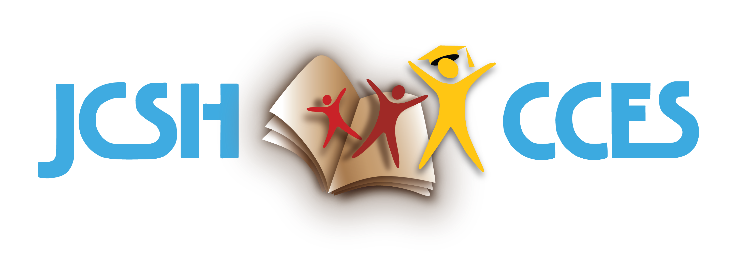 AGENDASchool Health Coordinators’ Committee MeetingJune 8 2021          1:00 pm EDTJOIN WEBEX MEETING  https://princeedwardisland.webex.com/princeedwardisland/j.php?MTID=mfeedf2d2676bb8b9401cef4ff76f23ddMeeting number:  172 963 9826                                                            Password: jJGXbBJK565Join by phone:  647-484-1598 Canada Toll                                   Access code: 172 963 9826         Co-Chairs: Sterling Carruthers (PE), Cassandra Sullivan (BC) Expected Participants:AgendaWelcome: Roll Call and Jurisdictional UpdatesReview and Approval of AgendaApril Record of Discussion: Follow-UpJCSH Task Groups Current task groups (Substance Use, Healthy School Planner, Health Behaviour in School-aged Children): UpdatesNew task groups: (2021-2022 Annual Work Plan Development, Evaluation): Updates 2021-2022 Task Groups SuggestionsSuggestion: Focus on one or two areas for upcoming yearSmall Group Breakout SessionWhat are you working on? If you could have JCSH tackle one or two social issues/big-picture problems, what would you choose?Partnerships: What should JCSH/SHCC partnerships look like in this mandate?OrganizationsResearch Action Items TableMay 2021 Presentations Meeting ReviewReview of Survey Monkey responses; follow-up from presentationsDiscussion of future presentations recommendationsNext Webex MeetingsJuly 13 2021 (Presentations) 1. En - An Introduction to Preventing Substance-Related Harms Among Youth Through A Comprehensive School Health Approach: A Blueprint for Action. Fr- Une Introduction à Une approche globale de santé en milieu scolaire pour la prévention des méfaits à la consommation de substances chez les jeunes. (Presentation will be in English, with Slide Deck available in English and French). Presenters : Annie Pouliot and Rosamund Dunkley, PHAC2. “PEI’s School Food Program”. Presenters: Sterling Carruthers and Katelyn MacLean, PEI School Food Program Manager.August 10 2021September 14 2021 (Presentations)October 12 2021All meetings begin at 1:00 Eastern Time.JurisdictionRepresentativeBCCassandra Sullivan (Health)ABPat Martz (Health and Education)SKAnna Grumbly, Jonathon Renwick (Education)
Helen Flengeris (Health)MBJennifer Wood (Health)Stephen Howell (Education)ONGobi Jeyaratnam, Gianoula Korinis, Stace Lum-Yip (Education)Sana Javed, Adam Ladak (Health)NBSylvia Reentovich, Aisha Khedheri (Health)PESterling Carruthers (Education)Laura Lee Noonan (Health)NSJames Shedden, Kari Barkhouse (Public Health, Nova Scotia Health)Natalie Bakody (Education)NLPeggy Orbasli (Health)Ellen Coady (Education)
NUShara Bernstein (Education)NTKaitlynn Dewhirst, Stephanie Lovatt (Education)YTIan Parker (Health)Brenda Jenner (Education)PHACDeepika Sriram, Edna TehranzadehSuzy WongCMECKaterina SukovskiBrennen JenkinsSecretariatSusan Hornby, Craig Watson